WEEKLY WELL ACTIVITY REPORT24 June 2019  WELL LICENCE CANCELLATIONS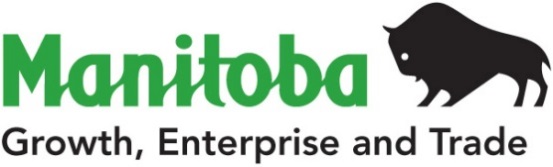 Petroleum Branch360-1395 Ellice Ave, Winnipeg, MB   R3G 3P2T 204-945-6577  F 204-945-0586www.manitoba.caPetroleum Branch360-1395 Ellice Ave, Winnipeg, MB   R3G 3P2T 204-945-6577  F 204-945-0586www.manitoba.caPetroleum Branch360-1395 Ellice Ave, Winnipeg, MB   R3G 3P2T 204-945-6577  F 204-945-0586www.manitoba.caPetroleum Branch360-1395 Ellice Ave, Winnipeg, MB   R3G 3P2T 204-945-6577  F 204-945-0586www.manitoba.caPetroleum Branch360-1395 Ellice Ave, Winnipeg, MB   R3G 3P2T 204-945-6577  F 204-945-0586www.manitoba.caPetroleum Branch360-1395 Ellice Ave, Winnipeg, MB   R3G 3P2T 204-945-6577  F 204-945-0586www.manitoba.caPetroleum Branch360-1395 Ellice Ave, Winnipeg, MB   R3G 3P2T 204-945-6577  F 204-945-0586www.manitoba.caPetroleum Branch360-1395 Ellice Ave, Winnipeg, MB   R3G 3P2T 204-945-6577  F 204-945-0586www.manitoba.caWEEKLY WELL ACTIVITY REPORTWEEKLY WELL ACTIVITY REPORTWEEKLY WELL ACTIVITY REPORTWEEKLY WELL ACTIVITY REPORTWEEKLY WELL ACTIVITY REPORTWEEKLY WELL ACTIVITY REPORTWEEKLY WELL ACTIVITY REPORTWEEKLY WELL ACTIVITY REPORT PETROLEUM INDUSTRY ACTIVITY REPORT PETROLEUM INDUSTRY ACTIVITY REPORT PETROLEUM INDUSTRY ACTIVITY REPORT PETROLEUM INDUSTRY ACTIVITY REPORT PETROLEUM INDUSTRY ACTIVITY REPORT PETROLEUM INDUSTRY ACTIVITY REPORT PETROLEUM INDUSTRY ACTIVITY REPORT PETROLEUM INDUSTRY ACTIVITY REPORT          (January 1/19 – June 24/19)          (January 1/19 – June 24/19)          (January 1/19 – June 24/19)          (January 1/19 – June 24/19)          (January 1/19 – June 24/19)          (January 1/19 – June 24/19)          (January 1/19 – June 24/19)          (January 1/19 – June 24/19)DRILLING ACTIVITYTo June 24/19To Jun 25/18To Jun 25/18To Jun 25/182018 TotalDrilling Licences Issued100118118118290Licences Cancelled1522213Vertical Wells Drilled466613Horizontal Wells Drilled84878787263Stratigraphic Test Holes Drilled00000Wells Drilled - Total88939393276No. of Metres Drilled188 058183 173183 173183 173586 264Wells Re-entered00000Wells Being Drilled32220No. of Active Rigs35558Wells Licenced but Not Spudded6996969674Wells Completed as Potential Oil Wells86898989271Wells Abandoned Dry01113Wells Drilled but Not Completed02220Other Completions21112New Wells on Production0444113GEOPHYSICAL ACTIVITYGeophysical Programs Licenced20003Licences Cancelled01111Kilometers Licenced 17400082Kilometers Run01951951956382019201820182018OIL PRICES (Average)$/m3    ($/bbl)$/m3    ($/bbl)$/m3    ($/bbl)$/m3    ($/bbl)Month of April                503.78 (80.05)                     494.27 (78.54)                     494.27 (78.54)                     494.27 (78.54)Month of May                482.25 (76.63)                     522.15 (82.97)                     522.15 (82.97)                     522.15 (82.97)OIL PRODUCTION (M3)2018201720172017Month of August189 804.4193 117.8193 117.8193 117.8Lic. No.: 3179Waskada Unit No. 6 Prov. 6-12-1-26 (WPM)UWI: 100.06-12-001-26W1.00 (ABD P)UWI: 100.06-12-001-26W1.02UWI: 100.06-12-001-26W1.02Status: Abandoned Producer (ABD P)Abandoned Producer: 19-Jun-2019Lic. No.: 3644Tundra Daly Prov. 14-34-9-29 (WPM)UWI: 100.14-34-009-29W1.00Status: Abandoned Producer (ABD P)Abandoned Producer: 21-Jun-2019Lic. No.: 6916Melita Pierson HZNTL 10-20-2-28 (WPM)UWI: 100.10-20-002-28W1.00 - Leg #1UWI: 100.10-20-002-28W1.02 - Leg #2Status: Abandoned Producer (ABD P)Abandoned Producer: 20-Jun-2019Lic. No.: 7767Tundra Pierson HZNTL 8-13-2-29 (WPM)UWI: 100.08-13-002-29W1.00 Status: Abandoned Producer (ABD P)Abandoned Producer: 19-Jun-2019Lic. No.: 8848Melita Pierson HZNTL 13-1-2-29 (WPM)UWI: 100.13-01-002-29W1.00 Status: Abandoned Producer (ABD P)Abandoned Producer: 20-Jun-2019Lic. No.: 10339Tundra North Hargrave HZNTL 4-23-12-27 (WPM)UWI: 100.04-23-012-27W1.00 Status: Capable of Oil Production - Suspended (SUSP COOP)COOP - Suspended: 24-Jun-2019Lic. No.: 10786Tundra Manson HZNTL 4-26-14-29 (WPM)UWI: 100.01-26-014-29W1.00 (ABD STH)UWI: 100.04-26-014-29W1.02 UWI: 100.04-26-014-29W1.02 Status: Capable of Oil Production - Suspended (SUSP COOP)COOP - Suspended: 19-Jun-2019Lic. No.: 10846Lic. No.: 10993Melita Pierson Prov. HZNTL 3-22-1-27 (WPM)UWI: 100.03-22-001-27W1.00 Status: Abandoned Producer (ABD P)Abandoned Producer: 20-Jun-2019Shiffoil Daly Sinclair HZNTL 14-7-9-27 (WPM)UWI: 100.14-07-009-27W1.00 (deleted)Please note deleted UWIStatus: Licence Cancelled (CAN)Licence Cancelled: 24-Jun-2019Lic. No.: 11159North Pierson Unit No. 1 Prov. HZNTL 8-18-3-28 (WPM)UWI: 102.08-18-003-28W1.00Status: Completing (COMP)Completing: 19-Jun-2019Lic. No.: 11162Sinclair Unit No. 1 HZNTL 1A-8-8-29 (WPM)UWI: 102.01-08-008-29W1.00 Status: Completing (COMP)Completing: 18-Jun-2019Lic. No.: 11203Shiffoil Pierson HZNTL 11-16-1-27 (WPM)UWI: 100.11-16-001-27W1.00 Intermediate Casing: 139.70 mm @ 1084.60 m with 30.5 tRig Released: 18-Jun-2019Status: Waiting On Service Rig (WOSR)Waiting On Service Rig: 18-Jun-2019Lic. No.: 11222Tundra Daly Sinclair Prov. HZNTL A1-1-10-28 (WPM)UWI: 102.01-01-010-28W1.00 Spud Date: 24-Jun-2019K.B. Elevation: 498.06 mSurface Casing: 244.50 mm @ 137.00 m with 7.5 tStatus: Drilling Ahead (DR)Drilling Ahead: 24-Jun-2019Lic. No.: 11225Daly Unit No. 12 HZNTL B16-3-10-28 (WPM)UWI: 104.16-03-010-28W1.00 Finished Drilling: 17-Jun-2019Total Depth: 1514.00 mRig Released: 18-Jun-2019Status: Waiting On Service Rig (WOSR)Waiting On Service Rig: 18-Jun-2019Lic. No.: 11244North Virden Scallion Unit No. 1 HZNTL 4-22-11-26 (WPM)UWI: 102.04-22-011-26W1.00 Spud Date: 18-Jun-2019K.B. Elevation: 463.65 mSurface Casing: 244.50 mm @ 276.00 m with 16.0 tFinished Drilling: 22-Jun-2019Total Depth: 2054.00 mIntermediate Casing: 139.70 mm @ 2054.0 m with 34.5 tRig Released: 23-Jun-2019Status: Waiting On Service Rig (WOSR)Waiting On Service Rig: 23-Jun-2019Lic. No.: 11246North Virden Scallion Unit No. 1 HZNTL A16-28-11-26 (WPM)UWI: 103.16-28-011-26W1.00 – Leg #1 UWI: 103.16-28-011-26W1.02 – Leg #2UWI: 103.16-28-011-26W1.00 – Leg #1 Spud Date: 23-Jun-2019K.B. Elevation: 463.85 mSurface Casing: 244.50 mm @ 204.00 m with 12.0 tStatus: Drilling Ahead (DR)Drilling Ahead: 24-Jun-2019Lic. No.: 11256Tundra Daly Sinclair Prov. HZNTL A5-11-9-29 (WPM)UWI: 102.05-11-009-29W1.00 Spud Date: 19-Jun-2019K.B. Elevation: 527.36 mSurface Casing: 244.50 mm @ 140.00 m with 7.5 tStatus: Drilling Ahead (DR)Drilling Ahead: 24-Jun-2019Lic. No.: 11269Shiffoil Pierson HZNTL 15-17-1-27 (WPM)UWI: 100.15-17-001-27W1.00 Spud Date: 18-Jun-2019K.B. Elevation: 458.50 mSurface Casing: 244.50 mm @ 152.00 m with 10.5 tFinished Drilling: 22-Jun-2019Total Depth: 1666.00 mIntermediate Casing: 139.70 mm @ 1088.50 with 29.1 tRig Released: 23-Jun-2019Status: Waiting On Service Rig (WOSR)Waiting On Service Rig: 23-Jun-2019Lic. No.: 11270Tundra Waskada HZNTL 2-19-1-25 (WPM)UWI:100.02-19-001-25W1.00Licence Issued: 20-Jun-2019Licensee: Tundra Oil & Gas LimitedMineral Rights: Tundra Oil & Gas LimitedContractor: Trinidad Drilling Ltd. - Rig# 12Surface Location: 1A-24-1-26Co-ords: 110.00 m N of S of Sec 24         52.00 m W of E of Sec 24Grd Elev: 465.77 mProj. TD: 1989.10 m (Triassic)Field: WaskadaClassification: Non Confidential DevelopmentStatus: Location(LOC)Lic. No.: 11271North Virden Scallion Unit No. 1 HZNTL A6-13-11-26 (WPM)UWI:103.06-13-011-26W1.00 – Leg #1UWI:103.06-13-011-26W1.02 – Leg #2Licence Issued: 24-Jun-2019Licensee: Corex Resources LtdMineral Rights: Corex Resources LtdContractor: Trinidad Drilling Ltd. - Rig# 14Surface Location: 6C-14-11-26Co-ords: 608.00 m N of S of Sec 14         544.00 m E of W of Sec 14Grd Elev: 453.04 mProj. TD: 2217.94 m (Mississippian)Field: VirdenClassification: Non Confidential DevelopmentStatus: Location(LOC)



Lic. No.: 11272Corex Daly Sinclair HZNTL 4-13-9-28 (WPM)UWI:100.04-13-009-28W1.00Licence Issued: 24-Jun-2019Licensee: Corex Resources LtdMineral Rights: Corex Resources LtdContractor: Trinidad Drilling Ltd. - Rig# 14Surface Location: 5B-18-9-27Co-ords: 409.27 m N of S of Sec 18         60.00 m E of W of Sec 18Grd Elev: 484.25 mProj. TD: 2375.76 m (Mississippian)Field: Daly SinclairClassification: Non Confidential DevelopmentStatus: Location(LOC)Lic. No.: 11273Corex Daly Sinclair HZNTL A4-13-9-28 (WPM)UWI:102.04-13-009-28W1.00Licence Issued: 24-Jun-2019Licensee: Corex Resources LtdMineral Rights: Corex Resources LtdContractor: Trinidad Drilling Ltd. - Rig# 14Surface Location: 4C-18-9-27Co-ords: 389.27 m N of S of Sec 18         60.00 m E of W of Sec 18Grd Elev: 484.05 mProj. TD: 2455.37 m (Mississippian)Field: Daly SinclairClassification: Non Confidential DevelopmentStatus: Location(LOC)Lic. No.: 11274Daly Unit No. 13 HZNTL 9-36-9-29 (WPM)UWI:100.09-36-009-29W1.00Licence Issued: 24-Jun-2019Licensee: Corex Resources LtdMineral Rights: Corex Resources LtdContractor: Trinidad Drilling Ltd. - Rig# 14Surface Location: 8D-35-9-29Co-ords: 741.17 m N of S of Sec 35         113.47 m W of E of Sec 35Grd Elev: 525.38 mProj. TD: 2377.49 m (Mississippian)Field: Daly SinclairClassification: Non Confidential DevelopmentStatus: Location(LOC)Lic. No.: 10993Shiffoil Daly Sinclair HZNTL 14-7-9-27 (WPM)Status: Licence CancelledDate Cancelled: 24-Jun-2019